　　届出日　20　　年　　月　　日ボランティア活動届出書<<提出先>>各キャンパスボランティアセンター（メール提出可）駿河台<mvcsurug@meiji.ac.jp>　和泉<mvcizumi@meiji.ac.jp>　生田<mvcikuta@meiji.ac.jp>中野<mvcnaka@meiji.ac.jp>記載内容等の確認で問い合わせる場合に使用します。※　レンタカー，タクシー及び自家用車の利用については，助成の対象になりません。活動内容がわかるボランティア募集要項やホームページの記事があれば，添付してください。【学生の皆様へ　以下全ての項目にチェックを入れたうえ，本書式を提出してください。メール提出可。】　必ず活動前にボランティア保険に加入すること　活動参加について、保護者の了解を得たうえ、事前に活動日程や行先等の情報を保護者へ連絡すること。 　体調不安や症状があるときは自宅で療養するか医療機関を受診すること。　その場に応じたマスクの着用等衛生面に十分配慮すること。　大学から急きょ活動中止の連絡があった場合は，その指示に従うこと。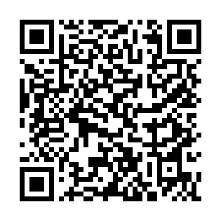 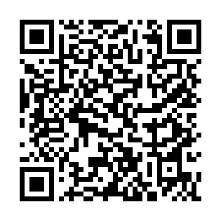 参加学生所　属　　　　　　　　　　　　　学部・研究科 ( M／D )　  　　　　   学科・専攻　　　　　　　　　　　　　学部・研究科 ( M／D )　  　　　　   学科・専攻　　　　　　　　　　　　　学部・研究科 ( M／D )　  　　　　   学科・専攻　　　　　　　　　　　　　学部・研究科 ( M／D )　  　　　　   学科・専攻参加学生所　属学年・組・番　　 年　  組　　番学生番号参加学生フリガナ参加学生氏  名参加学生連絡先電話番号参加学生連絡先e-mail参加学生所属ｾﾞﾐ･ｻｰｸﾙ･部活動（※今回のボランティア活動にゼミ・サークル・部活動で参加する場合に記入。個人や有志の集まりで活動する場合は記入不要）（※今回のボランティア活動にゼミ・サークル・部活動で参加する場合に記入。個人や有志の集まりで活動する場合は記入不要）（※今回のボランティア活動にゼミ・サークル・部活動で参加する場合に記入。個人や有志の集まりで活動する場合は記入不要）（※今回のボランティア活動にゼミ・サークル・部活動で参加する場合に記入。個人や有志の集まりで活動する場合は記入不要）活動内容活動場所・日程          　　 　   　　　　　　　　　　市・町・村　　　月　　　　日～　　　 月　　　　日　受入先受入先名受入先受入連絡先受入先受入先の種類□自治体　 □ＮＰＯ法人　 □社会福祉協議会　 □教育機関　 □財団法人　□社団法人 □企業（　　　　　 　）□その他（ 　       　　　　　　　　　　）